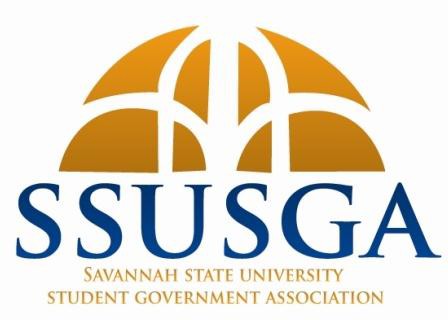 SAVANNAH STATE UNIVERSITYUNIVERSITY SYSTEM OF GEORGIA POST OFFICE BOX 21008SAVANNAH, GA 31404Student Government Association2014-2015Family Matters!MissionWe, the elected representatives of the Savannah State University (SSU) student body, the Student Government Association (SSUSGA), will serve as a bridge between the administration, faculty, staff and students. The Student Government Association will work to strengthen communication, effectively address student concerns, and promote a culture of academic excellence at Savannah State University. Additionally, the Student Government Association will work diligently to strengthen the relationship between the university and the greater Savannah community.VisionThe Student Government Association seeks to improve campus moral and Tiger Spirit, help students identify campus resources, and promote a positive relationship among students, faculty, staff and administrators. Students who participate in Student Government Association sponsored events will enhance their collegiate experience and become more prepared to face the challenges of the global work force.Student Government Association Goals and Objectives1.   Improve Students Academics Experience and Student ServicesA.   Objective: Improve Students Engagement in AcademicsStrategies:	Expand the use of College and Career Services by having student representatives from each college serving as a liaison.	Treat each college as its own organization where they will be responsible for hosting events and research presentations each semester.	SGA will provide a reward to the college that displayed a combination of academic excellence, professionalism, and prestige.B.  Objective: Improve Campus Police Relationship with StudentsStrategies:	Survey students experience with public safety	Inform students of the duties, classification and rank of various public safety units	Improve the university’s TOPPS program	Work with Public Safety to enhance their website by making it more accessible for students	Establish a better communication with Public SafetyC.   Objective: Enhance the affairs amongst the Department of Public Safety, Department ofEthics, and the Savannah State University Student BodyStrategies:	Establish a student friendly environment with the Department of Student Ethics	Establish a bi-weekly meeting with the Director of Student Ethics and the SGA Chief Justice	Establish a monthly meeting with the Chief of Police and SGA Chief of Justice	Educate the Student body of their rights as students, accusers, and defendants	Encourage a student friendly Department of Public Safety	Create coordinating programs with the Department of Public Safety and Department ofStudent Ethics2.	Increase Student Awareness of Campus Opportunities and Students InvolvementA.   Objective: Student AdvocacyStrategies:	Provide a task for each individual SGA Class Office to accomplish in conjunction with theExecutive Board of SGA	Utilize SGA executive board members to serve as guidance counselor to the Freshmen Class SGA.	Make clubs and organizations more accessible though the advancement of the SimplicityCommunity program.	Create a committee composed of Non-Traditional organization, and graduate council to streamline graduate and non-traditional complains.	Request a copy of calendars for each building every Friday to aid organizations that are a part of the Senate in essence to hosting events.Make space requisition forms available for online submission.B.  Objective: Improve the line of Communication between faculty, staff, and students.Strategies:	Inform students of new changes pertaining to entire student boy  Hosting forums monthly ( “The Tiger Address”)  Publishing a newsletter twice a semester (“Tiger’s VOICE”)  Utilize the social media to stream updates that are vital to the Student Body	Promote Awareness of Savannah State History  Posters around campus ALL YEAR stating: We Have been Moving as ONE since 1890  Provide the history behind the name of each building on campus.  Host an alumni dedication ceremony during homecoming week	Identify professors who will implement incentives in the classroom for students participating in extracurricular activitieso Research Projects o Panel Discussions o Others	Encourage faculty engagement by awarding several faculty awards such as: “Professor ofthe Year,” “Most School Spirited Professor,” and many othersC.   Objective: TransparencyStrategies:	Maintain office hours that are acceptable to address student concerns	In an effort to increase the visibility of SGA’s executive branch, we will make an effort to dine with students on a consistent base.	Attend a few of the mandatory residential hall meeting to make sure that the Students voices are being heard.D.  Objective: Decrease School Apathy (School Pride and Spirit)Strategies:	Host programs to Uplift both women and men on campus	Establish more mentorship programs for incoming freshmen	Every last Friday of each month we will have a crank the cafe	Promote and encourage participation in athletic games via pep rally, parades, and by give aways	Conduct a panel discussion for students who have studied abroad to give a different vanishing point for those who are considering the opportunity	Host one alumni related programs per semester (teaching the history of SSU)Develop a yearly portfolio (yearbook) that highlights student life and involvement on campus.3.   Reconstruction of the Student Government AssociationA.   Objective: to better the representationStrategies:	Maintain extended SGA President’s Cabinet/Staff with the following representations  Alumni Relations- to strengthen our relationship with our alum  Non-Traditional Student Representative  Commuter Student Representative  International Student Representative  Graduate Council Representative  Communication DirectorB.  Objective: Coordinates and facilitate judicial committees/boards, to provide effective implementation of SSUSGA policies and regulationsStrategies:	The appointment of 9 justices who will serve as members of the SGA judicial branch  Judicial Press  Associate Justice of Internal Affairs  Executive Justice  Justice of Campus safety  Justice of Academic Appeals  Justice of Traffic Appeals  Justice of Residential Appeals  Justice of Public Events	Facilitate and coordinate bi-weekly meetings with the members of the SGA Judicial Branch	Encourage students interested in practicing law and ethics to become involved with theSGA Judicial Branch	Schedule and conduct trainings amongst the members of the SGA Judicial branch during the appointing process